Об исключении из кадрового резерва Саха(Якутия)стата федеральных государственных гражданских служащих (граждан Российской Федерации)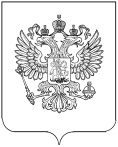 В соответствии с Федеральным законом от 27 июля 2004 г. № 79-ФЗ «О государственной гражданской службе Российской Федерации», Указом Президента Российской Федерации от 01 марта 2017 года № 96 «Об утверждении положения о кадровом резерве Федерального государственного органа», приказом Росстата от 13 ноября 2018 № 668 «Об утверждении Положения о кадровом резерве Федеральной службы государственной статистики», в связи с назначением на должности федеральной государственной гражданской службы в Саха(Якутия)стате из кадрового резерва, сформированного на конкурсной основе,                         п р и к а з ы в а ю:Исключить из кадрового резерва Саха(Якутия)стата федеральных государственных гражданских служащих Саха(Якутия)стата (граждан Российской Федерации), согласно приложению к настоящему приказу.Административному отделу (Жуковской О.В.):	организовать работу по исключению из кадрового резерва федеральных государственных гражданских служащих (граждан Российской Федерации) в установленном порядке;	в недельный срок обеспечить размещение информации об исключении из кадрового резерва федеральных государственных гражданских служащих (граждан Российской Федерации) на официальном сайте Саха(Якутия)стата в информационно-телекоммуникационной сети «Интернет».Руководитель                                                                                      И.К. Гаевая                                                                             СПИСОКисключенных из кадрового резерва федеральных государственных гражданских служащих Саха(Якутия)стата(граждан Российской Федерации)РОССТАТТЕРРИТОРИАЛЬНЫЙ ОРГАН ФЕДЕРАЛЬНОЙ СЛУЖБЫ ГОСУДАРСТВЕННОЙ СТАТИСТИКИ ПО РЕСПУБЛИКЕ САХА (ЯКУТИЯ)(САХА(ЯКУТИЯ)СТАТ)ПРИКАЗ17.08.2021                                                                   № 237Якутск№ФИОВ резерв какой группы должностей зачислен Дата зачисления в кадровый резерв, номер приказа, протоколаОснование для исключения из кадрового резерва Отдел статистики цен, финансов, строительства, инвестиций и жилищно-коммунального хозяйстваОтдел статистики цен, финансов, строительства, инвестиций и жилищно-коммунального хозяйстваОтдел статистики цен, финансов, строительства, инвестиций и жилищно-коммунального хозяйстваОтдел статистики цен, финансов, строительства, инвестиций и жилищно-коммунального хозяйстваОтдел статистики цен, финансов, строительства, инвестиций и жилищно-коммунального хозяйстваФедеральные государственные гражданские служащие Саха(Якутия)стата, включенные в кадровый резерв Саха(Якутия)статаФедеральные государственные гражданские служащие Саха(Якутия)стата, включенные в кадровый резерв Саха(Якутия)статаФедеральные государственные гражданские служащие Саха(Якутия)стата, включенные в кадровый резерв Саха(Якутия)статаФедеральные государственные гражданские служащие Саха(Якутия)стата, включенные в кадровый резерв Саха(Якутия)статаФедеральные государственные гражданские служащие Саха(Якутия)стата, включенные в кадровый резерв Саха(Якутия)стата1Докторова София Семеновнастаршая группаприказ №279 от 08.10.2020Назначение на должность гражданской службыОтдел статистики сельского хозяйства и окружающей природной средыОтдел статистики сельского хозяйства и окружающей природной средыОтдел статистики сельского хозяйства и окружающей природной средыОтдел статистики сельского хозяйства и окружающей природной средыОтдел статистики сельского хозяйства и окружающей природной средыГраждане Российской Федерации, включенные в кадровый резерв Саха(Якутия)статаГраждане Российской Федерации, включенные в кадровый резерв Саха(Якутия)статаГраждане Российской Федерации, включенные в кадровый резерв Саха(Якутия)статаГраждане Российской Федерации, включенные в кадровый резерв Саха(Якутия)статаГраждане Российской Федерации, включенные в кадровый резерв Саха(Якутия)стата1Винокурова Любовь Афанасьевнастаршая группаприказ №179 от 23.06.2021Назначение на должность гражданской службыОтдел статистики труда, образования, науки и инноваций  Отдел статистики труда, образования, науки и инноваций  Отдел статистики труда, образования, науки и инноваций  Отдел статистики труда, образования, науки и инноваций  Отдел статистики труда, образования, науки и инноваций  Федеральные государственные гражданские служащие Саха(Якутия)стата, включенные в кадровый резерв Саха(Якутия)статаФедеральные государственные гражданские служащие Саха(Якутия)стата, включенные в кадровый резерв Саха(Якутия)статаФедеральные государственные гражданские служащие Саха(Якутия)стата, включенные в кадровый резерв Саха(Якутия)статаФедеральные государственные гражданские служащие Саха(Якутия)стата, включенные в кадровый резерв Саха(Якутия)статаФедеральные государственные гражданские служащие Саха(Якутия)стата, включенные в кадровый резерв Саха(Якутия)стата1Алексеева Лилиана Альбертовнастаршая группаприказ №179 от 23.06.2021Назначение на должность гражданской службыОтдел сводных статистических работ и общественных связейОтдел сводных статистических работ и общественных связейОтдел сводных статистических работ и общественных связейОтдел сводных статистических работ и общественных связейОтдел сводных статистических работ и общественных связейФедеральные государственные гражданские служащие Саха(Якутия)стата, включенные в кадровый резерв Саха(Якутия)статаФедеральные государственные гражданские служащие Саха(Якутия)стата, включенные в кадровый резерв Саха(Якутия)статаФедеральные государственные гражданские служащие Саха(Якутия)стата, включенные в кадровый резерв Саха(Якутия)статаФедеральные государственные гражданские служащие Саха(Якутия)стата, включенные в кадровый резерв Саха(Якутия)статаФедеральные государственные гражданские служащие Саха(Якутия)стата, включенные в кадровый резерв Саха(Якутия)стата1Семенова Галина Егоровнаведущая группаприказ №179 от 23.06.2021Назначение на должность гражданской службы2Попова Вилена Платоновнастаршая группаприказ №314 от 14.11.2019Назначение на должность гражданской службы3 Бекетова Александра Сергеевнастаршая группаприказ №179 от 23.06.2021Назначение на должность гражданской службы4Егорова Яна Евгениевнастаршая группаприказ №179 от 23.06.2021Назначение на должность гражданской службыОтдел государственной статистики в г. Мирный (в г. Вилюйск)Отдел государственной статистики в г. Мирный (в г. Вилюйск)Отдел государственной статистики в г. Мирный (в г. Вилюйск)Отдел государственной статистики в г. Мирный (в г. Вилюйск)Отдел государственной статистики в г. Мирный (в г. Вилюйск)Граждане Российской Федерации, включенные в кадровый резерв Саха(Якутия)статаГраждане Российской Федерации, включенные в кадровый резерв Саха(Якутия)статаГраждане Российской Федерации, включенные в кадровый резерв Саха(Якутия)статаГраждане Российской Федерации, включенные в кадровый резерв Саха(Якутия)статаГраждане Российской Федерации, включенные в кадровый резерв Саха(Якутия)стата1Михайлова Валентина Никитичнастаршая группаприказ №179 от 23.06.2021Назначение на должность гражданской службыОтдел обработки статистической информацииОтдел обработки статистической информацииОтдел обработки статистической информацииОтдел обработки статистической информацииОтдел обработки статистической информацииФедеральные государственные гражданские служащие Саха(Якутия)стата, включенные в кадровый резерв Саха(Якутия)статаФедеральные государственные гражданские служащие Саха(Якутия)стата, включенные в кадровый резерв Саха(Якутия)статаФедеральные государственные гражданские служащие Саха(Якутия)стата, включенные в кадровый резерв Саха(Якутия)статаФедеральные государственные гражданские служащие Саха(Якутия)стата, включенные в кадровый резерв Саха(Якутия)статаФедеральные государственные гражданские служащие Саха(Якутия)стата, включенные в кадровый резерв Саха(Якутия)стата1Макарова Лена Андреевнастаршая группаприказ №179 от 23.06.2021Назначение на должность гражданской службы2Харитонова Лена Петровнастаршая группаприказ №179 от 23.06.2021Назначение на должность гражданской службыОтдел организации и проведения переписей и обследованийОтдел организации и проведения переписей и обследованийОтдел организации и проведения переписей и обследованийОтдел организации и проведения переписей и обследованийОтдел организации и проведения переписей и обследованийФедеральные государственные гражданские служащие Саха(Якутия)стата, включенные в кадровый резерв Саха(Якутия)статаФедеральные государственные гражданские служащие Саха(Якутия)стата, включенные в кадровый резерв Саха(Якутия)статаФедеральные государственные гражданские служащие Саха(Якутия)стата, включенные в кадровый резерв Саха(Якутия)статаФедеральные государственные гражданские служащие Саха(Якутия)стата, включенные в кадровый резерв Саха(Якутия)статаФедеральные государственные гражданские служащие Саха(Якутия)стата, включенные в кадровый резерв Саха(Якутия)стата1Максимова Татьяна Николаевнастаршая группаприказ №179 от 23.06.2021Назначение на должность гражданской службы